                          ATHLETICS YUKON 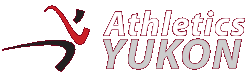 BOARD OF DIRECTORS MEETINGJanuary 10, 20237:00 pmAGENDA/MINUTESPresent: Kristen Johnston, Bonnie Love, Don White, Micah Quinn, Graeme McConnell, Kelli Anderson, Harry BorlaseRegrets: Call to order: 7:05pm2.  Additions to the agenda: 3.  Approval of the agenda: 4.  Review of past meeting minutes: 5.  PERMANENT ITEMSPresident’s News: AGM is happening June 2-4. Gift package: Amanda at Tourism Sport Yukon with AY gift (cups, buff, or something new) 30-40 bags. Order new buffs or socks. Kristen to send options to Athletics Canada for activity, we will host. Wildlife Preserve and supper in town; McBride Museum with caterer, or restaurant. $2000-$3000 budget for swag and activity. Harry to send contact for person to do a land acknowledgement. Paula at Sports Hall of Fame reached out to us. The River Trail Marathon wants to nominate Ken Sylvester for the Sports Hall of Fame as a contributor to Athletics in the Yukon and need a letter of endorsement from the sport governing body (us). Don and Marg will write the letter.Trail Marathon inquiry – shared events coordinator that we hire and share with them starting in 2024. Potential officials training clinic for May 1st PD day – available for teachersFunding Applications: CDF – request was NOT approved – throwing cage will have to be deferred. Kristen will reach out to find out why.Iron Women – Dec 8 meeting; all grant money is spent. Iron Women is transitioning to Run for Life.AY Timelines  January ItemsStart work on events calendar for the year. Strategic Planning meeting (Feb)Poll members for Lotteries Travel PlanPlan Summer track schedule for booking facilities (Mar)Email members to renew membership (Jan)CDF deadline Tier 1 Jan 15Lotteries Travel Program: travel plans not required at this time.FH TrackNeed to plan to meet with Trevor (sport & rec) and Dept of Education about next phase of development and permanent location of SeaCans. -- reach out in new yearSummer 2023 track schedule should look to prioritize booking entire facility for Tuesday nights 5k/kids run club. -- full facility for Tuesday & Thursday plus a weekend.All bleacher anchors (grass and cement) to be added in the spring.Ramps and signage vandalized/missing. Can ramps be attached to SeaCan or moved inside SeaCan?Track etiquette signs. Do we want physical copies at the track or just digital on website/socials? Potential to purchase cage or more bleachers with extra funding.Strategic Planning Still looking for a tech volunteer/part time employee – discuss during Strategic Planning meeting.Schedule regular meeting in February 2023 starting at 6pm to discuss strategic planning Dropbox costs – Kristen will try changing email on her accountIncrease coaches – advertise on social media in New YearAY website: Kelli to add meeting minutes Board of Directors: update & include photos/bios? -- Kelli to make a questionnaire to send to members. ALL MEMBERS send selfie for website to board email address.6.  ONGOING ITEMS	Affiliate clubs/bylaws First Aid Board will cover costs for First Aid recerts with submission of receiptsCriminal record checksNew members need criminal record checks –  Micah to complete email formBanking MembershipBonnie to send the email out a membership renewal notices to members. Kelli to make social media post.EventsWildlings Kids Run Club. Harry will have a winter meeting with the coaches to plan for spring 2023 and potential fall session.Additions for 2023: 5000m track Championships, Learn to Run program for KRRKelli will draft 2023 calendar for next meeting. All Board Members please look at your event on the website to see if the write up needs to be updated.Board Members responsible for calendar events:Crocus Run: DonHaeckel: BenSouthern Lakes: groupSummer Solstice: Don and othersXC Championship: Kristen5000m track: Micah (May and June/Aug and Sept)5k: Graeme (August) 10k: Graeme (July)Baked 1 miler: Harry10 miler: KelliWinter Solstice: BonnieWhat’s Up Yukon: share calendar of events Micah to call them.May 24th high school and May 30th elementary school track meets. Board Members asked to help if available.7. NEW BUSINESS 7.1 Board job assignmentsFolks should take the ‘safe sport’ and ‘officiating 101’ free seminars on Athletics Canada website or log in to thelocker.ca and register.7.2 Wind jackets and board apparelKristen ordered jackets for new members.7.3 UniformsNEXT MEETING DATE: Strategic Planning Meeting Sunday February 19 @4pmRegular Meeting February 28, 2023 @7pm